Maths – Make equal partsMake equal parts https://whiterosemaths.com/homelearning/summer-archive/year-2/  Go to Week 1 Lesson 1Match the part to the whole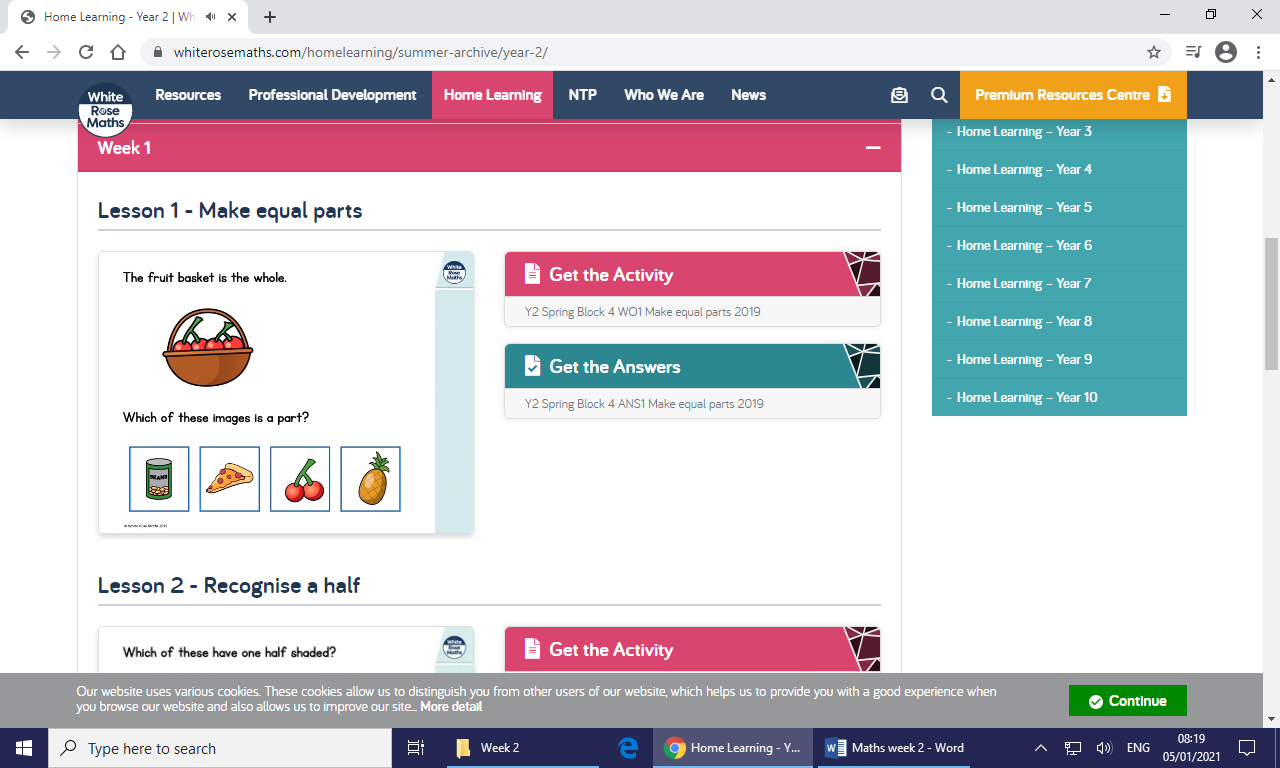 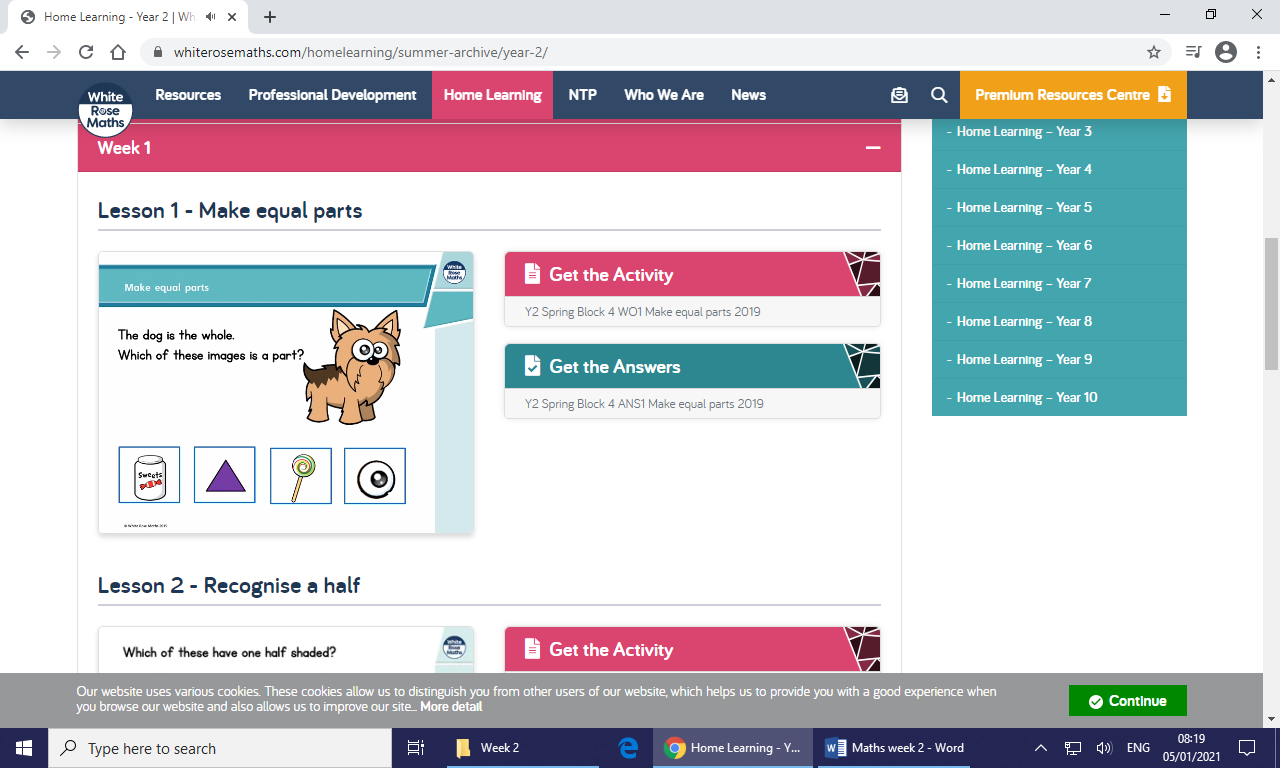 Sweets    Triangle    Lollipop    Eye		Can    Pizza    Cherries    PineappleShade one part 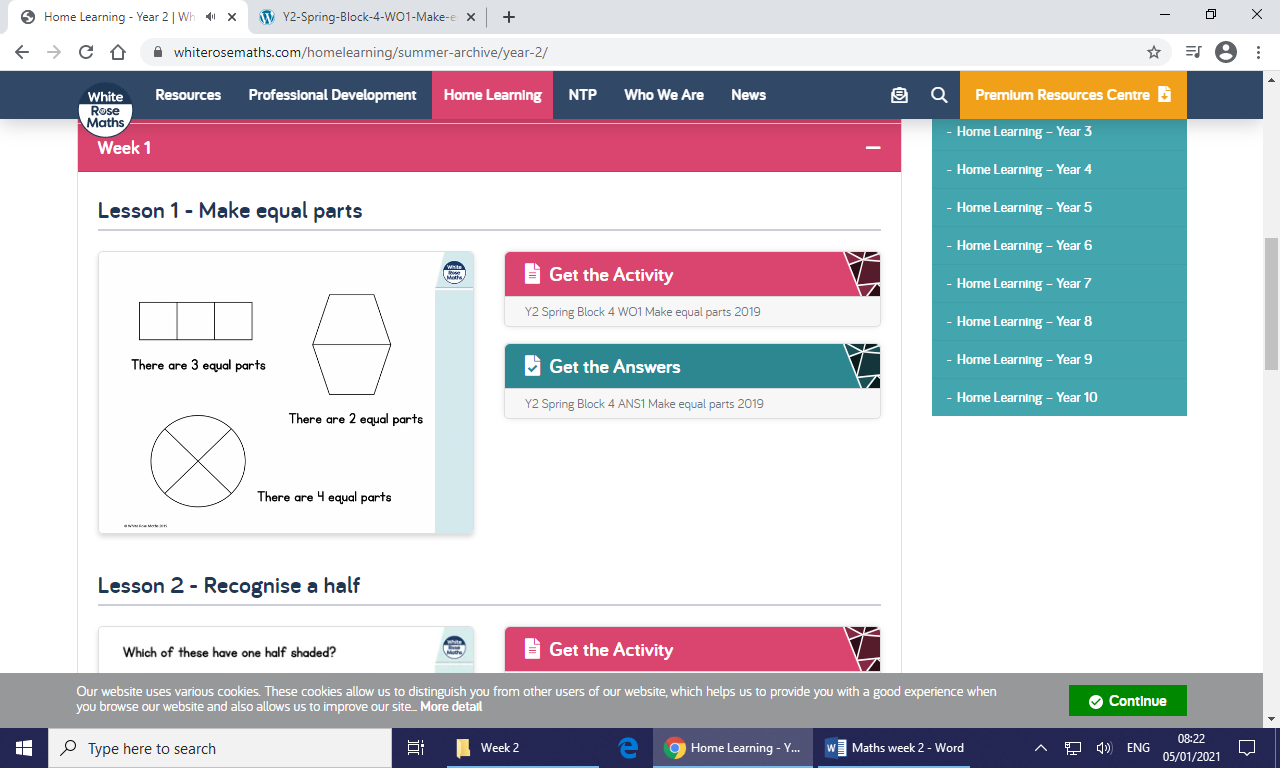 Fill in the gaps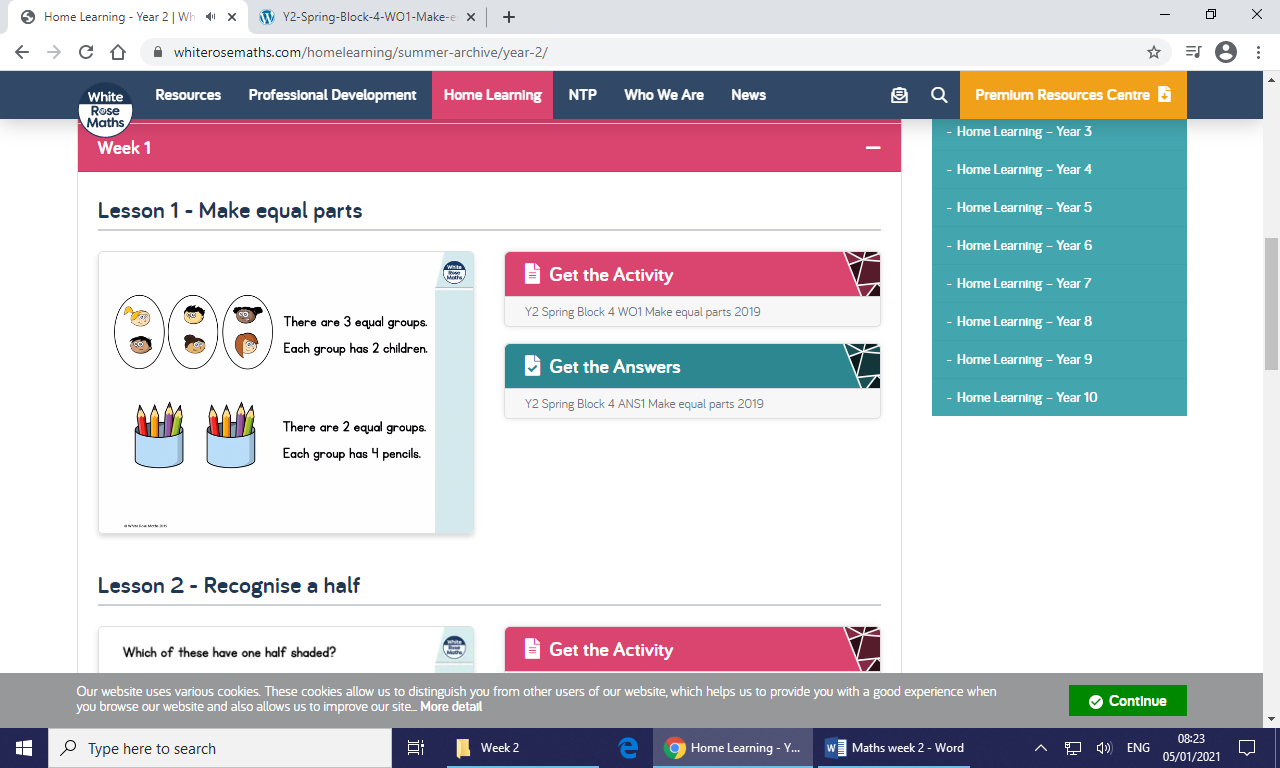 There are _____ equal groups. Each group has ____ children.    There are ____ equal groups. Each group has ____ pencils. Further challenges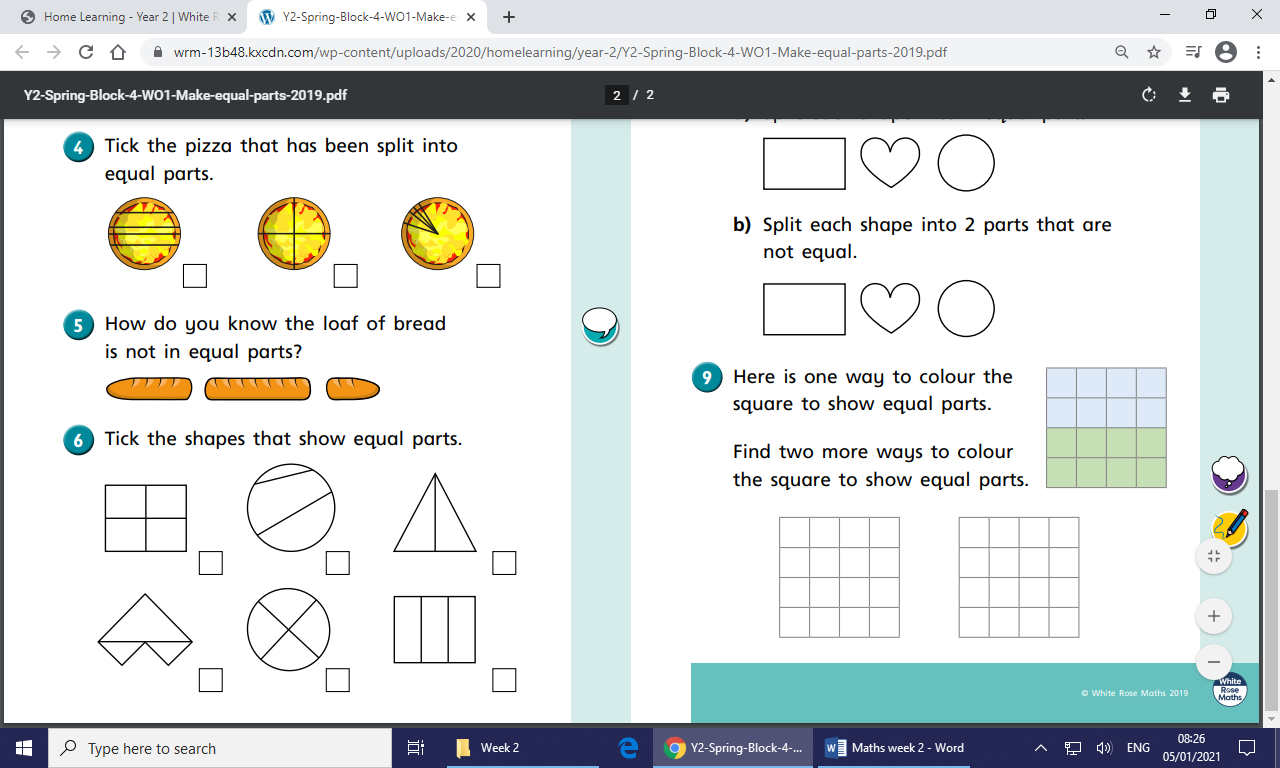 